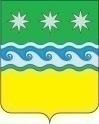 КАЗЕННОЕ УЧРЕЖДЕНИЕКОНТРОЛЬНО-СЧЁТНЫЙ ОРГАН ЗАВИТИНСКОГО РАЙОНА676870 г. Завитинск ул. Куйбышева, 44 тел. (41636) 22-8-80 E-mail: ksozavit@yandex.ruЗАКЛЮЧЕНИЕ № 8на проект решения «О внесении изменений в решение Иннокентьевского сельского Совета народных депутатов Завитинского района Амурской области от 29.12.2020 № 88 «Об утверждении бюджета Иннокентьевского сельсовета Завитинского района Амурской области на 2021 год и плановый период  2022-2023 годов»26.02.2021  г.                                                                                 г. ЗавитинскЗаключение Контрольно-счётного органа Завитинского района на проект решения Иннокентьевского сельского Совета народных депутатов Завитинского района Амурской области от 29.12.2020 № 88 «Об утверждении бюджета Иннокентьевского сельсовета Завитинского района Амурской области на 2021 год и плановый период  2022-2023 годов» (далее- решение о бюджете на 2021 и плановый период 2022-2023 годов) подготовлено в соответствии с Бюджетным кодексом Российской Федерации, Положением «О бюджетном процессе в Иннокентьевском сельсовете Завитинского района Амурской области», соглашением о передаче полномочий (части полномочий) по осуществлению внешнего муниципального финансового контроля № 1 от 25.12.2020,  Положением «О Контрольно-счётном органе Завитинского района».К проекту решения о внесении изменений в решение о бюджете на 2021 год и плановый период 2022-2023 годов представлена пояснительная записка с обоснованием предлагаемых изменений. Изменения, вносимые в решение о бюджете на 2021 год и плановый период 2022-2023 годов, обусловлены  необходимостью уточнения плановых показателей по доходной и расходной части  бюджета Иннокентьевского сельсовета Завитинского района Амурской области  на 2021 год.Таблица №1По результатам экспертизы проекта решения Контрольно-счётный орган установил:1. Решением о бюджете на 2021 год и плановый период 2022-2023 годы, были утверждены доходы бюджета 2021 года в сумме 6330,3тыс. рублей. В представленном к рассмотрению проекте решения, доходы    бюджета поселения составят 6507,1 тыс. рублей. Предлагается увеличение доходной части бюджета на 176,8тыс. рублей (или на 2,8%), в том числе:по разделу «Безвозмездные поступления»  планируется произвести увеличение объема доходов на сумму  176,8 тыс. рублей, в том числе за счет увеличения:-субвенций на осуществление первичного воинского учета на территориях, где отсутствуют военные комиссариаты на 1,1 тыс. рублей (основание – областное уведомление по расчетам между бюджетами от 11.01.2021 № 1602);-прочих межбюджетных трансфертов, передаваемых бюджетам сельских поселений на 59,0тыс. рублей (основание -  уведомление из районного бюджета по расчетам между бюджетам от 18.02.2021 № 11);- прочих безвозмездных поступлений в бюджеты сельских поселений на 116,7 тыс. рублей (основание – гарантийные письма спонсоров –юридических лиц на реализацию мероприятий в рамах муниципальной программы «Комплексное развитие сельской территории Иннокентьевского сельсовета Завитинского района» из внебюджетных источников)._____________________2. Решением о бюджете в первоначальной редакции утверждены расходы бюджета на 2021 год в сумме  6330,3 тыс. рублей. В  представленном к рассмотрению проекте решения, расходы  бюджета поселения увеличены на 614,6 тыс. рублей (или на 10,0%) и составляют 6944,9 тыс. рублей.  Изменения структуры расходов бюджета в разрезе функциональной классификации расходов представлены в таблице № 2.Таблица № 2тыс. рублей Предлагаемые изменения в проекте решения о бюджете на 2021 год в разрезе функциональной классификации расходов характеризуются тем, что бюджетные  ассигнования  администрации Иннокентьевского сельсовета  планируется увеличить на сумму 614,4 тыс. рублей,  в том числе:По разделу «Общегосударственные расходы» предлагается увеличить расходы на 1,0 тыс. рублей, в том числе за счет:- увеличения ассигнований на предоставление межбюджетных трансфертов бюджетам муниципальных районов из бюджетов поселений на осуществление части полномочий по решению вопросов местного значения в соответствии с заключенными соглашениями на 1,0 тыс. рублей;По разделу «Национальная оборона» предлагается увеличить на 1,1 тыс. рублей на осуществление первичного воинского учета на территориях, где отсутствуют военные комиссариаты за счет субвенций из областного бюджета;По разделу «Национальная безопасность и правоохранительная деятельность»  предлагается уменьшить расходы на обеспечение пожарной безопасности на 50,0 тыс. рублей;По разделу «Национальная экономика» предлагается увеличить расходы на 151,9 тыс. рублей, в том числе:По подразделу «Дорожное хозяйство (дорожные фонды)» увеличить ассигнования на 155,9 тыс.рублей на формирование дорожного фонда за счет остатков средств дорожного фонда  по состоянию на 01.01.2021.По подразделу «Другие вопросы в области национальной экономики» снизить расходы на 4,0  тыс.рублей.По разделу «Жилищно-коммунальное хозяйство» предлагается увеличить ассигнования на 740,6 тыс. рублей, в том числе:-По подразделу «Благоустройство» ассигнования уменьшить на 104,4 тыс. рублей,в том числе  произвести увеличение расходов на реализацию муниципальной программы «Комплексное развитие сельской территории Иннокентьевского сельсовета Завитинского района Амурской области» (мероприятия по освещению с. Ивановка в рамках основного мероприятия «Благоустройство сельских территорий», на обустройство стадиона с. Иннокентьевка и благоустройство детской площади с. Демьяновка в рамках основного мероприятия «Поддержка проектов развития территорий поселений, основанных на местных инициативах» на 170,4тыс. рублей (в том числе за счет бюджетных средств  на 53,7 тыс. рублей, за счет внебюджетных средств – гарантийные письма спонсоров на 116,7 тыс. рублей), на реализацию непрограммных мероприятий  на закупку товаров, работ, услуг уменьшить на 66,0 тыс. рублей.-По подразделу «Другие вопросы в области жилищно-коммунального хозяйства»  увеличить непрограммные расходы на 845,0 тыс. рублей за счет средств местного бюджета.По разделу «Культура, кинематография»  предлагается увеличить расходы на 70,0 тыс. рублей на  непрограммные расходы в сумме  70,0 тыс. рублей (расходы по антитеррористической защищенности объектов культуры).По разделу «Физическая культура и спорт» уменьшены расходы на приобретение товаров, работ, услуг на 300,0 тыс. рублей в связи с перераспределением денежных средств на другие разделы в связи с возникшими первоочередными задачами.В разрезе распределения бюджетных ассигнований по целевым статьям (муниципальным программам и непрограмным направлениям деятельности) в бюджет Иннокентьевского сельсовета на 2021 год предлагается внести следующие изменения:	1) на реализацию муниципальных программ предлагается увеличить расходы на реализацию муниципальной программы «Комплексное развитие сельской территории Иннокентьевского сельсовета Завитинского района Амурской области»на 170,4тыс. рублей, в том числе:-на реализацию основного  мероприятия «Благоустройство сельских территорий» увеличить на 66,7 тыс. рублей (освещение с. Ивановка Завитинского района);- на реализацию мероприятия «Поддержка проектов развития территорий поселений, основанных на местных инициативах» (обустройство стадиона с. Иннокентьевка, благоустройство детской игровой площадки ) на 103,7 тыс. рублей.2) на реализацию непрограммных направлений деятельности предлагается увеличить расходы на 444,2 тыс.рублей.3. Решением о бюджете на 2021 год утвержден дефицит бюджета Иннокентьевского сельсовета  в сумме 0,0 тыс. рублей. Проектом решения о внесении изменений в решение о бюджете данный параметр бюджета предлагается утвердить в сумме  437,8тыс. рублей. Источником финансирования дефицита бюджета являются остатки денежных средств по состоянию на 01.01.2021 на счетах по учету денежных средств .Выводы: Проект решения, представленный в Контрольно-счетный орган Завитинского района  для дачи заключения на основании заключенного соглашения о передаче полномочий (части полномочий) по осуществлению внешнего муниципального финансового контроля № 1 от 25.12.2020, подготовлен в рамках действующего законодательства, содержит показатели, установленные пунктом 3 ст.184.1 БК РФ и ст.12 Положения о бюджетной процессе в Иннокентьевском сельсовете.Контрольно-счётный орган Завитинского района считает возможным принятие решения «О внесении изменений в решение Иннокентьевского сельского Совета народных депутатов Завитинского района Амурской области от 29.12.2020 № 88 «Об утверждении бюджета Иннокентьевского сельсовета Завитинского района Амурской области на 2021 год и плановый период  2022-2023 годов» в представленной редакции.  Председатель Контрольно-счётногооргана Завитинского района                                                       Е. К. КазадаеваНаименованиеУтверждено решением о бюджете, тыс. руб.С учётом изменений согласно представленному проекту, тыс. руб.Отклонение  (+ увеличение, - уменьшение),НаименованиеУтверждено решением о бюджете, тыс. руб.С учётом изменений согласно представленному проекту, тыс. руб.Отклонение  (+ увеличение, - уменьшение),НаименованиеУтверждено решением о бюджете, тыс. руб.С учётом изменений согласно представленному проекту, тыс. руб.Отклонение  (+ увеличение, - уменьшение),НаименованиеУтверждено решением о бюджете, тыс. руб.С учётом изменений согласно представленному проекту, тыс. руб.Отклонение  (+ увеличение, - уменьшение),Прогнозируемый общий объем доходов Иннокентьевского сельсовета Завитинсого района Амурской области6330,36507,1+176,8Общий объем расходов бюджета  Иннокентьевского сельсовета Завитинсого района Амурской области 6330,36944,9+614,6Дефицит бюджета (профицит (-))0,0437,8+437,8РасходыУтверждено на 2021 годПроект решенияРезультат (+,-)Общегосударственные расходы1735,01736,0+1,0Национальная оборона114,8115,9+1,1Национальная безопасность и правоохранительная деятельность200,0150,0-50Национальная экономика947,71099,6+151,9Жилищно-коммунальное хозяйство1914,12654,7+740,6Культура, кинемотография998,71068,7+70,0Социальная политика120,0120,00,0Физическая культура и спорт300,00-300,0Всего расходов6330,36944,9+614,4